ПОСТАНОВЛЕНИЕ23.11.2022                                                                                                        № 391О внесении изменений в постановление Администрации города Шарыпово от 15.06.2011 г. № 133 «Об утверждении Положения о системе оплаты труда работников муниципальных образовательных учреждений города Шарыпово» (в редакции от 10.06.2022 № 192)В соответствии с Трудовым кодексом Российской Федерации,      Федеральным законом от 06.10.2003 № 131 - ФЗ «Об общих принципах организации местного самоуправления в Российской Федерации»,                         руководствуясь статьей 34 Устава города Шарыпово,ПОСТАНОВЛЯЮ:1. В Приложение к постановлению Администрации города Шарыпово от 15.06.2011 № 133 «Об утверждении Положения о системе оплаты труда работников муниципальных образовательных учреждений города Шарыпово» (в редакции от 24.08.2011 № 177, от 14.10.2011 № 207, от 14.12.2011 № 247, от 01.03.2012 № 35, от 18.05.2012 № 79, от 09.06.2012 № 87, от 05.10.2012 № 178, от 08.10.2012 № 180, от 07.11.2012 № 214, от 25.01.2013 № 13, от 19.06.2013 № 138, от 28.10.2013 № 260, от 29.10.2013 № 261, от 22.09.2014 № 213, от 13.11.2014 № 281, от 31.12.2014 № 323, от 20.05.2015 № 93, от 29.01.2016 № 09, от 14.12.2016 № 247, от 29.12.2016 № 268, от 25.01.2017 № 15, от 12.12.2017 № 271, от 21.12.2017 № 284, от 17.01.2018 № 07, от 05.04.2018 № 88, от 23.05.2018 № 134, от 30.08.2018 № 207, от 15.10.2018 № 257, от 27.12.2018 № 360, от 25.09.2019 № 187, от 29.11.2019 № 258, от 20.12.2019 № 291, от 06.05.2020 № 89, от 21.09.2020 № 186, от 25.09.2020 № 194, от 02.10.2020 № 204, от 19.01.2021 № 7, от 09.03.2021 № 50, от 27.12.2021 № 285, от 11.01.2022 № 9, от 01.04.2022 № 92, от 18.05.2022 № 152, от 10.06.2022 № 192) внести следующие изменения: 1.1. По тексту приложения к постановлению слова «муниципальные бюджетные образовательные учреждения» заменить словами «муниципальные образовательные учреждения» в соответствующем падеже.1.2. По тексту приложения к постановлению слова «бюджетная смета» заменить словами «план финансово-хозяйственной деятельности» в соответствующем падеже.1.3. В столбце 1 таблицы пункта 2.3.:1.3.1. Строку 10 изложить в новой редакции: «2 квалификационный уровень: педагог дополнительного образования, педагог-организатор, социальный педагог, тренер-преподаватель, концертмейстер».1.4. В столбце 1 таблицы пункта 2.4.:1.4.1. Строку 6 изложить в новой редакции: «1 квалификационный уровень: инспектор по кадрам, секретарь руководителя, лаборант, техник, художник»;1.4.2. Строку 8 изложить в новой редакции: «3 квалификационный уровень: заведующий производством, шеф-повар»;  1.4.3. Строку 11 изложить в новой редакции: «1 квалификационный уровень: инженер-программист, программист, специалист по кадрам».1.5. В столбце 1 таблицы пункта 2.6.:1.5.1. Строку 3 изложить в новой редакции: «1 квалификационный уровень: гардеробщик, дворник, кастелянша, кладовщик, уборщик служебных помещений, сторож, мойщик посуды, подсобный рабочий, кухонный рабочий, рабочий по комплексному обслуживанию и ремонту здания»;1.5.2. Строку 7 изложить в новой редакции: «2 квалификационный уровень: повар, пекарь, слесарь-сантехник, слесарь-электрик по ремонту электрооборудования, плотник».1.6. Таблицу пункта 2.7. изложить в новой редакции:«Минимальные размеры окладов должностей, не предусмотренных ПКГ: 1.7. В столбце 1 таблицы 1 пункта 4.10.:1.7.1. Строку 7 изложить в новой редакции: 1.7.2.  Строку 8 дополнить словами «заведующий производством»;1.7.3.  Строку 9 изложить в новой редакции:1.8. Таблицу 1 пункта 4.10. дополнить разделами следующего содержания:1.9. В столбце 1 таблицы 2 пункта 4.11.:1.9.1. Строку 5 изложить в новой редакции: «Педагогические   
работники: педагог дополнительного образования, музыкальный      
руководитель,  педагог-организатор,   методист, инструктор по физической    
культуре, тренер-преподаватель»;    1.9.2. Строку 7 дополнить словами «заведующий производством»;1.9.3. Строку 8 изложить в новой редакции:1.9.4. Строку 9 изложить в новой редакции:1.9.5. Строку 12 дополнить словами «контрактный управляющий».1.9.6. Таблицу 2 пункта 4.11. дополнить разделом следующего содержания:1.10. В столбце 1 таблицы 3 пункта 4.12.:1.10.1. Строку 7 изложить в новой редакции: 1.10.2.  Строку 9 изложить в новой редакции: «Рабочий по комплексному обслуживанию и ремонту здания, сторож, дворник, уборщик служебных помещений».      1.11. Таблицу 3 пункта 4.12. дополнить разделами следующего содержания:  2. Контроль за исполнением настоящего постановления возложить на заместителя Главы города Шарыпово по социальным вопросам Рудь Ю.В.3. Настоящее постановление вступает в силу в день, следующий за днем его официального опубликования в периодическом печатном издании «Официальный вестник города Шарыпово», распространяется на правоотношения, возникшие с 01 сентября 2022 года и подлежит размещению на официальном сайте муниципального образования города Шарыпово Красноярского края (www.gorodsharypovo.ru).Глава города Шарыпово                                                                       В.Г. Хохлов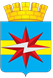 АДМИНИСТРАЦИЯ ГОРОДА ШАРЫПОВО КРАСНОЯРСКОГО КРАЯДолжностьМинимальный размер оклада (должностного оклада), ставки заработной платы, руб.Машинист по стирке и ремонту белья3275,0Контрактный управляющий3813,0Специалист по охране труда4650,0Специалист по охране труда II категории5109,0Специалист по охране труда I категории5608,0Заведующий библиотекой7871,0Художественный руководитель8057,0Инспектор по      
кадрам,  делопроизводитель, секретарь машинист, секретарь, секретарь учебной части, специалист по кадрам        Выплаты за важность выполняемой работы, степень самостоятельности и  ответственности при выполнении поставленных задач                     Выплаты за важность выполняемой работы, степень самостоятельности и  ответственности при выполнении поставленных задач                     Выплаты за важность выполняемой работы, степень самостоятельности и  ответственности при выполнении поставленных задач                     Выплаты за важность выполняемой работы, степень самостоятельности и  ответственности при выполнении поставленных задач                     Инспектор по      
кадрам,  делопроизводитель, секретарь машинист, секретарь, секретарь учебной части, специалист по кадрам        Своевременная  подготовка локальных нормативных актов учреждения, финансово-экономических документов       соответствие нормам  действующего законодательства  отсутствие замечаний30          Инспектор по      
кадрам,  делопроизводитель, секретарь машинист, секретарь, секретарь учебной части, специалист по кадрам        Оформление документов для участия в краевых
и федеральных программах, проектах, конкурсах        соответствие заданным нормам   отсутствие замечаний30          Инспектор по      
кадрам,  делопроизводитель, секретарь машинист, секретарь, секретарь учебной части, специалист по кадрам        Выплаты за качество выполняемых работ                                 Выплаты за качество выполняемых работ                                 Выплаты за качество выполняемых работ                                 Выплаты за качество выполняемых работ                                 Инспектор по      
кадрам,  делопроизводитель, секретарь машинист, секретарь, секретарь учебной части, специалист по кадрам        Создание в учреждении единых требований к     
оформлению документов, системы  документооборота наличие  регламентов по созданию внутренних документов        соблюдение         
регламентов        30          Инспектор по      
кадрам,  делопроизводитель, секретарь машинист, секретарь, секретарь учебной части, специалист по кадрам        Выплаты за интенсивность и высокие результаты работыВыплаты за интенсивность и высокие результаты работыВыплаты за интенсивность и высокие результаты работыВыплаты за интенсивность и высокие результаты работыИнспектор по      
кадрам,  делопроизводитель, секретарь машинист, секретарь, секретарь учебной части, специалист по кадрам        Оперативность выполняемой работыоформление документов в срокотсутствие замечаний20Кладовщик, кастелянша, рабочий по комплексному  обслуживанию и    
ремонту здания,   
дворник, кухонный рабочий, мойщик посуды, подсобный рабочий, лаборант, гардеробщик, сторож, пекарь, слесарь-сантехник, слесарь-электрик по ремонту электрооборудования, плотник, машинист по стрике и ремонту белья, уборщик служебных помещений    Выплаты за важность выполняемой работы, степень самостоятельности и ответственности при выполнении поставленных задач                     Выплаты за важность выполняемой работы, степень самостоятельности и ответственности при выполнении поставленных задач                     Выплаты за важность выполняемой работы, степень самостоятельности и ответственности при выполнении поставленных задач                     Выплаты за важность выполняемой работы, степень самостоятельности и ответственности при выполнении поставленных задач                     Кладовщик, кастелянша, рабочий по комплексному  обслуживанию и    
ремонту здания,   
дворник, кухонный рабочий, мойщик посуды, подсобный рабочий, лаборант, гардеробщик, сторож, пекарь, слесарь-сантехник, слесарь-электрик по ремонту электрооборудования, плотник, машинист по стрике и ремонту белья, уборщик служебных помещений    Соблюдение  санитарно-       
гигиенических  норм, правил  техники  безопасности    отсутствие замечаний  надзорных органов, аварий            отсутствие замечаний, жалоб     30          Кладовщик, кастелянша, рабочий по комплексному  обслуживанию и    
ремонту здания,   
дворник, кухонный рабочий, мойщик посуды, подсобный рабочий, лаборант, гардеробщик, сторож, пекарь, слесарь-сантехник, слесарь-электрик по ремонту электрооборудования, плотник, машинист по стрике и ремонту белья, уборщик служебных помещений    Выплаты за интенсивность и высокие результаты работы                  Выплаты за интенсивность и высокие результаты работы                  Выплаты за интенсивность и высокие результаты работы                  Выплаты за интенсивность и высокие результаты работы                  Кладовщик, кастелянша, рабочий по комплексному  обслуживанию и    
ремонту здания,   
дворник, кухонный рабочий, мойщик посуды, подсобный рабочий, лаборант, гардеробщик, сторож, пекарь, слесарь-сантехник, слесарь-электрик по ремонту электрооборудования, плотник, машинист по стрике и ремонту белья, уборщик служебных помещений    Бесперебойное функционирование систем жизнедеятельности учреждения       отсутствие фиксированных случаев порчи имущества, аварийных ситуаций       отсутствие замечаний, жалоб               30          Кладовщик, кастелянша, рабочий по комплексному  обслуживанию и    
ремонту здания,   
дворник, кухонный рабочий, мойщик посуды, подсобный рабочий, лаборант, гардеробщик, сторож, пекарь, слесарь-сантехник, слесарь-электрик по ремонту электрооборудования, плотник, машинист по стрике и ремонту белья, уборщик служебных помещений    Осуществление дополнительных работ            исполнительская дисциплина при выполнении работ, не входящих в должностные обязанности            отсутствие замечаний, жалоб               30          Кладовщик, кастелянша, рабочий по комплексному  обслуживанию и    
ремонту здания,   
дворник, кухонный рабочий, мойщик посуды, подсобный рабочий, лаборант, гардеробщик, сторож, пекарь, слесарь-сантехник, слесарь-электрик по ремонту электрооборудования, плотник, машинист по стрике и ремонту белья, уборщик служебных помещений    Выплаты за качество выполняемых работ                                 Выплаты за качество выполняемых работ                                 Выплаты за качество выполняемых работ                                 Выплаты за качество выполняемых работ                                 Кладовщик, кастелянша, рабочий по комплексному  обслуживанию и    
ремонту здания,   
дворник, кухонный рабочий, мойщик посуды, подсобный рабочий, лаборант, гардеробщик, сторож, пекарь, слесарь-сантехник, слесарь-электрик по ремонту электрооборудования, плотник, машинист по стрике и ремонту белья, уборщик служебных помещений    Оперативность и качество выполнения работ в части возложенных функциональных обязанностей       соблюдение трудовой, исполнительской дисциплиныотсутствие обоснованных претензий со стороны руководителя учреждения          30          ДолжностиКритерии оценки результативности и качества труда работниковУсловияУсловияПредельное количество балловДолжностиКритерии оценки результативности и качества труда работниковнаименованиеиндикаторПредельное количество балловАгент по закупкам, контрактный управляющийВыплаты за важность выполняемой работы, степень самостоятельности и  ответственности при выполнении поставленных задач                      Выплаты за важность выполняемой работы, степень самостоятельности и  ответственности при выполнении поставленных задач                      Выплаты за важность выполняемой работы, степень самостоятельности и  ответственности при выполнении поставленных задач                      Выплаты за важность выполняемой работы, степень самостоятельности и  ответственности при выполнении поставленных задач                      Агент по закупкам, контрактный управляющийОбразцовое состояние
документооборота    отсутствие замечаний
по  документообеспечению в сфере закупокотсутствие замечаний10         Агент по закупкам, контрактный управляющийСоблюдение требований законодательства при размещении заказов на поставки товаров, выполнение работ, оказание услуготсутствие предписаний вышестоящих и надзорных органовотсутствие замечаний20Агент по закупкам, контрактный управляющийСвоевременное размещение плана закупок, согласно требованиям законодательства РФотсутствие предписаний вышестоящих и надзорных органовотсутствие замечаний15Агент по закупкам, контрактный управляющийВыплаты за интенсивность и высокие результаты работы                   Выплаты за интенсивность и высокие результаты работы                   Выплаты за интенсивность и высокие результаты работы                   Выплаты за интенсивность и высокие результаты работы                   Агент по закупкам, контрактный управляющийОперативность  выполняемой работы  оформление  документов в срок   отсутствие замечаний15          Агент по закупкам, контрактный управляющийРезультативность деятельностиотсутствие предписаний вышестоящих и надзорных органов отсутствие замечаний15Агент по закупкам, контрактный управляющийВыплаты за качество выполняемых работ                                  Выплаты за качество выполняемых работ                                  Выплаты за качество выполняемых работ                                  Выплаты за качество выполняемых работ                                  Агент по закупкам, контрактный управляющийВзаимодействие по документообеспечению с другими  ведомствами         отсутствие замечаний
от вышестоящих ведомств  отсутствие замечаний10         Агент по закупкам, контрактный управляющийКачество предоставления месячной, квартальной и годовой отчетности, соблюдение сроков и порядка предоставления отчетовотсутствие замечаний
от вышестоящих ведомств  отсутствие замечаний15Программист,  техник, инженер-программистВыплаты за важность выполняемой работы, степень самостоятельности и  ответственности при выполнении поставленных задач                     Выплаты за важность выполняемой работы, степень самостоятельности и  ответственности при выполнении поставленных задач                     Выплаты за важность выполняемой работы, степень самостоятельности и  ответственности при выполнении поставленных задач                     Выплаты за важность выполняемой работы, степень самостоятельности и  ответственности при выполнении поставленных задач                     Программист,  техник, инженер-программистСвоевременный и качественный ремонт компьютерной техникикачественное выполнение ремонта компьютерной техники по мере возникновения необходимости  отсутствие замечаний20          Программист,  техник, инженер-программистИсполнительская дисциплина        соответствие установленным срокамотсутствие срыва сроков20          Программист,  техник, инженер-программистВыплаты за интенсивность и высокие результаты работыВыплаты за интенсивность и высокие результаты работыВыплаты за интенсивность и высокие результаты работыВыплаты за интенсивность и высокие результаты работыПрограммист,  техник, инженер-программистОперативность выполняемой работывыполнение работы в установленный руководством срокотсутствие замечаний20Программист,  техник, инженер-программистРезультативность деятельностиотсутствие предписаний вышестоящих и надзорных органовотсутствие замечаний20Программист,  техник, инженер-программистВыплаты за качество выполняемых работ                                 Выплаты за качество выполняемых работ                                 Выплаты за качество выполняемых работ                                 Выплаты за качество выполняемых работ                                 Программист,  техник, инженер-программистКачественное выполнение оперативных заданий выполнение заданий в установленный срок   отсутствие срыва сроков20          Программист,  техник, инженер-программистКачество выполнения мероприятий, связанных с установкой техникиустановка техники в срокотсутствие срыва сроков20Педагогические работники: учитель-дефектолог, учитель-логопед    Выплаты за важность выполняемой работы, степень самостоятельности и ответственности при выполнении поставленных задач                     Выплаты за важность выполняемой работы, степень самостоятельности и ответственности при выполнении поставленных задач                     Выплаты за важность выполняемой работы, степень самостоятельности и ответственности при выполнении поставленных задач                     Выплаты за важность выполняемой работы, степень самостоятельности и ответственности при выполнении поставленных задач                     Выплаты за важность выполняемой работы, степень самостоятельности и ответственности при выполнении поставленных задач                     Педагогические работники: учитель-дефектолог, учитель-логопед    Эффективность методов и  способов работы  по               
педагогическому сопровождению воспитанников      участие в  разработке и реализации проектов, программ,  связанных с образовательной деятельностью     за участие в разработке и  реализации  проектов, программ, связанных с образовательной  деятельностью      20          20          Педагогические работники: учитель-дефектолог, учитель-логопед    Работа с семьями обучающихсяпроведение мероприятийне менее одного мероприятия2020Педагогические работники: учитель-дефектолог, учитель-логопед    Выплаты за интенсивность и высокие результаты работы                  Выплаты за интенсивность и высокие результаты работы                  Выплаты за интенсивность и высокие результаты работы                  Выплаты за интенсивность и высокие результаты работы                  Выплаты за интенсивность и высокие результаты работы                  Педагогические работники: учитель-дефектолог, учитель-логопед    Участие в конкурсах профессионального мастерства       всероссийский, региональный, муниципальный уровень       победитель, призер, лауреат               30          30          Педагогические работники: учитель-дефектолог, учитель-логопед    Снижение доли учащихся с проблемами речи            динамика результатов            при наличии подтверждающих документов               30          30          Педагогические работники: учитель-дефектолог, учитель-логопед    Выплаты за качество выполняемых работ                                 Выплаты за качество выполняемых работ                                 Выплаты за качество выполняемых работ                                 Выплаты за качество выполняемых работ                                 Выплаты за качество выполняемых работ                                 Педагогические работники: учитель-дефектолог, учитель-логопед    Оперативность и качество выполнения работ в части возложенных функциональных обязанностей       соблюдение трудовой, высокий уровень исполнительской дисциплиныотсутствие обоснованных претензий со стороны руководителя учреждения, подготовка отчетов, ведение документации          20          20          Педагогические работники: учитель-дефектолог, учитель-логопед    Образцовое содержание кабинета 
соответствие требованиям СанПиН, накопление методических материалов, эстетическое оформление
отсутствие жалоб, наличие методических материалов2020Педагогические работники: тренер-преподаватель    Выплаты за важность выполняемой работы, степень самостоятельности и ответственности при выполнении поставленных задач                     Выплаты за важность выполняемой работы, степень самостоятельности и ответственности при выполнении поставленных задач                     Выплаты за важность выполняемой работы, степень самостоятельности и ответственности при выполнении поставленных задач                     Выплаты за важность выполняемой работы, степень самостоятельности и ответственности при выполнении поставленных задач                     Выплаты за важность выполняемой работы, степень самостоятельности и ответственности при выполнении поставленных задач                     Педагогические работники: тренер-преподаватель    Эффективность методов и  способов работы  по               
педагогическому сопровождению воспитанников      участие в  разработке и реализации проектов, программ,  связанных с образовательной деятельностью     за участие в разработке и  реализации  проектов, программ, связанных с образовательной  деятельностью      за участие в разработке и  реализации  проектов, программ, связанных с образовательной  деятельностью      20          Педагогические работники: тренер-преподаватель    Открытость педагогической деятельности учреждениясвоевременность предоставления сведений, протоколов и другой документации об участии или проведении спортивно-массовых мероприятийна основании отчетовна основании отчетов20Педагогические работники: тренер-преподаватель    Выплаты за интенсивность и высокие результаты работы                  Выплаты за интенсивность и высокие результаты работы                  Выплаты за интенсивность и высокие результаты работы                  Выплаты за интенсивность и высокие результаты работы                  Выплаты за интенсивность и высокие результаты работы                  Педагогические работники: тренер-преподаватель    Результаты участия в соревнованиях и других спортивно-массовых мероприятий       всероссийский, региональный, муниципальный уровень       победитель, призер, лауреат               победитель, призер, лауреат               30          Педагогические работники: тренер-преподаватель    Сохранность контингента            динамика результатов            за каждую группу               за каждую группу               20          Педагогические работники: тренер-преподаватель    Выплаты за качество выполняемых работ                                 Выплаты за качество выполняемых работ                                 Выплаты за качество выполняемых работ                                 Выплаты за качество выполняемых работ                                 Выплаты за качество выполняемых работ                                 Педагогические работники: тренер-преподаватель    Оперативность и качество выполнения работ в части возложенных функциональных обязанностей       соблюдение трудовой, высокий уровень исполнительской дисциплиныотсутствие обоснованных претензий со стороны руководителя учреждения, подготовка отчетов, ведение документации          отсутствие обоснованных претензий со стороны руководителя учреждения, подготовка отчетов, ведение документации          20          Педагогические работники: тренер-преподаватель    Образцовое содержание кабинета 
соответствие требованиям СанПиН, накопление методических материалов, эстетическое оформление
отсутствие жалоб, наличие методических материаловотсутствие жалоб, наличие методических материалов20Заведующий  хозяйством,  кладовщик,       
кастелянша, рабочий по комплексному     
обслуживанию и ремонту зданий,  
дворник, машинист по стирке и ремонту белья,    
сторож, уборщик  
служебных помещений, подсобный        
рабочий, мойщик  
посуды, гардеробщик,  слесарь-сантехник, слесарь-электрик по ремонту электрооборудования, плотник     Выплаты за важность выполняемой работы, степень самостоятельности и ответственности при выполнении поставленных задач                     Выплаты за важность выполняемой работы, степень самостоятельности и ответственности при выполнении поставленных задач                     Выплаты за важность выполняемой работы, степень самостоятельности и ответственности при выполнении поставленных задач                     Выплаты за важность выполняемой работы, степень самостоятельности и ответственности при выполнении поставленных задач                     Заведующий  хозяйством,  кладовщик,       
кастелянша, рабочий по комплексному     
обслуживанию и ремонту зданий,  
дворник, машинист по стирке и ремонту белья,    
сторож, уборщик  
служебных помещений, подсобный        
рабочий, мойщик  
посуды, гардеробщик,  слесарь-сантехник, слесарь-электрик по ремонту электрооборудования, плотник     Соблюдение  санитарно-       
гигиенических  норм, правил  техники  безопасности    отсутствие замечаний  надзорных органов,
аварий            отсутствие замечаний, жалоб     30          Заведующий  хозяйством,  кладовщик,       
кастелянша, рабочий по комплексному     
обслуживанию и ремонту зданий,  
дворник, машинист по стирке и ремонту белья,    
сторож, уборщик  
служебных помещений, подсобный        
рабочий, мойщик  
посуды, гардеробщик,  слесарь-сантехник, слесарь-электрик по ремонту электрооборудования, плотник     Выплаты за интенсивность и высокие результаты работы                  Выплаты за интенсивность и высокие результаты работы                  Выплаты за интенсивность и высокие результаты работы                  Выплаты за интенсивность и высокие результаты работы                  Заведующий  хозяйством,  кладовщик,       
кастелянша, рабочий по комплексному     
обслуживанию и ремонту зданий,  
дворник, машинист по стирке и ремонту белья,    
сторож, уборщик  
служебных помещений, подсобный        
рабочий, мойщик  
посуды, гардеробщик,  слесарь-сантехник, слесарь-электрик по ремонту электрооборудования, плотник     Бесперебойное функционирование систем жизнедеятельности учреждения       отсутствие фиксированных случаев порчи имущества, аварийных ситуаций       отсутствие замечаний, жалоб               30          Заведующий  хозяйством,  кладовщик,       
кастелянша, рабочий по комплексному     
обслуживанию и ремонту зданий,  
дворник, машинист по стирке и ремонту белья,    
сторож, уборщик  
служебных помещений, подсобный        
рабочий, мойщик  
посуды, гардеробщик,  слесарь-сантехник, слесарь-электрик по ремонту электрооборудования, плотник     Осуществление дополнительных работ            исполнительская дисциплина при выполнении работ, не входящих в должностные обязанности            отсутствие замечаний, жалоб               30          Заведующий  хозяйством,  кладовщик,       
кастелянша, рабочий по комплексному     
обслуживанию и ремонту зданий,  
дворник, машинист по стирке и ремонту белья,    
сторож, уборщик  
служебных помещений, подсобный        
рабочий, мойщик  
посуды, гардеробщик,  слесарь-сантехник, слесарь-электрик по ремонту электрооборудования, плотник     Выплаты за качество выполняемых работ                                 Выплаты за качество выполняемых работ                                 Выплаты за качество выполняемых работ                                 Выплаты за качество выполняемых работ                                 Заведующий  хозяйством,  кладовщик,       
кастелянша, рабочий по комплексному     
обслуживанию и ремонту зданий,  
дворник, машинист по стирке и ремонту белья,    
сторож, уборщик  
служебных помещений, подсобный        
рабочий, мойщик  
посуды, гардеробщик,  слесарь-сантехник, слесарь-электрик по ремонту электрооборудования, плотник     Оперативность и качество выполнения работ в части возложенных функциональных обязанностей       соблюдение трудовой, исполнительской дисциплиныотсутствие обоснованных претензий со стороны руководителя учреждения          30          Делопроизводитель, секретарь, специалист по кадрам        Выплаты за важность выполняемой работы, степень самостоятельности и  ответственности при выполнении поставленных задач                     Выплаты за важность выполняемой работы, степень самостоятельности и  ответственности при выполнении поставленных задач                     Выплаты за важность выполняемой работы, степень самостоятельности и  ответственности при выполнении поставленных задач                     Выплаты за важность выполняемой работы, степень самостоятельности и  ответственности при выполнении поставленных задач                     Делопроизводитель, секретарь, специалист по кадрам        Своевременная  подготовка локальных нормативных актов учреждения, финансово-экономических документов       соответствие нормам  действующего законодательства  отсутствие замечаний30          Делопроизводитель, секретарь, специалист по кадрам        Оформление документов для участия в краевых
и федеральных программах, проектах, конкурсах        соответствие заданным нормам   отсутствие замечаний30          Делопроизводитель, секретарь, специалист по кадрам        Выплаты за качество выполняемых работ                                 Выплаты за качество выполняемых работ                                 Выплаты за качество выполняемых работ                                 Выплаты за качество выполняемых работ                                 Делопроизводитель, секретарь, специалист по кадрам        Создание в учреждении единых требований к     
оформлению документов, системы  документооборота наличие  регламентов по созданию внутренних документов        соблюдение         
регламентов        30          Делопроизводитель, секретарь, специалист по кадрам        Выплаты за интенсивность и высокие результаты работыВыплаты за интенсивность и высокие результаты работыВыплаты за интенсивность и высокие результаты работыВыплаты за интенсивность и высокие результаты работыДелопроизводитель, секретарь, специалист по кадрам        Оперативность выполняемой работыоформление документов в срокотсутствие замечаний20Педагогические работники: учитель-дефектолог, учитель-логопед    Выплаты за важность выполняемой работы, степень самостоятельности и ответственности при выполнении поставленных задач                     Выплаты за важность выполняемой работы, степень самостоятельности и ответственности при выполнении поставленных задач                     Выплаты за важность выполняемой работы, степень самостоятельности и ответственности при выполнении поставленных задач                     Выплаты за важность выполняемой работы, степень самостоятельности и ответственности при выполнении поставленных задач                     Педагогические работники: учитель-дефектолог, учитель-логопед    Эффективность методов и  способов работы  по               
педагогическому сопровождению воспитанников      участие в  разработке и реализации проектов, программ,  связанных с образовательной деятельностью     за участие в разработке и  реализации  проектов, программ, связанных с образовательной  деятельностью      20          Педагогические работники: учитель-дефектолог, учитель-логопед    Работа с семьями воспитанниковпроведение мероприятийне менее одного мероприятия20Педагогические работники: учитель-дефектолог, учитель-логопед    Выплаты за интенсивность и высокие результаты работы                  Выплаты за интенсивность и высокие результаты работы                  Выплаты за интенсивность и высокие результаты работы                  Выплаты за интенсивность и высокие результаты работы                  Педагогические работники: учитель-дефектолог, учитель-логопед    Участие в конкурсах профессионального мастерства       всероссийский, региональный, муниципальный уровень       победитель, призер, лауреат               30          Педагогические работники: учитель-дефектолог, учитель-логопед    Снижение доли учащихся с проблемами речи            динамика результатов            при наличии подтверждающих документов               30          Педагогические работники: учитель-дефектолог, учитель-логопед    Выплаты за качество выполняемых работ                                 Выплаты за качество выполняемых работ                                 Выплаты за качество выполняемых работ                                 Выплаты за качество выполняемых работ                                 Педагогические работники: учитель-дефектолог, учитель-логопед    Оперативность и качество выполнения работ в части возложенных функциональных обязанностей       соблюдение трудовой, высокий уровень исполнительской дисциплиныотсутствие обоснованных претензий со стороны руководителя учреждения, подготовка отчетов, ведение документации          20          Педагогические работники: учитель-дефектолог, учитель-логопед    Образцовое содержание кабинета 
соответствие требованиям СанПиН, накопление методических материалов, эстетическое оформление
отсутствие жалоб, наличие методических материалов20Заведующий  хозяйством,  кладовщик,       
кастелянша, машинист по стирке и ремонту белья,    
подсобный        
рабочий, мойщик  
посуды, гардеробщик,  слесарь-сантехник, слесарь-электрик по ремонту электрооборудования, плотник    Выплаты за важность выполняемой работы, степень самостоятельности и ответственности при выполнении поставленных задач                     Выплаты за важность выполняемой работы, степень самостоятельности и ответственности при выполнении поставленных задач                     Выплаты за важность выполняемой работы, степень самостоятельности и ответственности при выполнении поставленных задач                     Выплаты за важность выполняемой работы, степень самостоятельности и ответственности при выполнении поставленных задач                     Заведующий  хозяйством,  кладовщик,       
кастелянша, машинист по стирке и ремонту белья,    
подсобный        
рабочий, мойщик  
посуды, гардеробщик,  слесарь-сантехник, слесарь-электрик по ремонту электрооборудования, плотник    Соблюдение  санитарно-       
гигиенических  норм, правил  техники  безопасности    отсутствие замечаний  надзорных органов,
аварий            отсутствие замечаний, жалоб     30          Заведующий  хозяйством,  кладовщик,       
кастелянша, машинист по стирке и ремонту белья,    
подсобный        
рабочий, мойщик  
посуды, гардеробщик,  слесарь-сантехник, слесарь-электрик по ремонту электрооборудования, плотник    Выплаты за интенсивность и высокие результаты работы                  Выплаты за интенсивность и высокие результаты работы                  Выплаты за интенсивность и высокие результаты работы                  Выплаты за интенсивность и высокие результаты работы                  Заведующий  хозяйством,  кладовщик,       
кастелянша, машинист по стирке и ремонту белья,    
подсобный        
рабочий, мойщик  
посуды, гардеробщик,  слесарь-сантехник, слесарь-электрик по ремонту электрооборудования, плотник    Бесперебойное функционирование систем жизнедеятельности учреждения       отсутствие фиксированных случаев порчи имущества, аварийных ситуаций       отсутствие замечаний, жалоб               30          Заведующий  хозяйством,  кладовщик,       
кастелянша, машинист по стирке и ремонту белья,    
подсобный        
рабочий, мойщик  
посуды, гардеробщик,  слесарь-сантехник, слесарь-электрик по ремонту электрооборудования, плотник    Осуществление дополнительных работ            исполнительская дисциплина при выполнении работ, не входящих в должностные обязанности            отсутствие замечаний, жалоб               30          Заведующий  хозяйством,  кладовщик,       
кастелянша, машинист по стирке и ремонту белья,    
подсобный        
рабочий, мойщик  
посуды, гардеробщик,  слесарь-сантехник, слесарь-электрик по ремонту электрооборудования, плотник    Выплаты за качество выполняемых работ                                 Выплаты за качество выполняемых работ                                 Выплаты за качество выполняемых работ                                 Выплаты за качество выполняемых работ                                 Заведующий  хозяйством,  кладовщик,       
кастелянша, машинист по стирке и ремонту белья,    
подсобный        
рабочий, мойщик  
посуды, гардеробщик,  слесарь-сантехник, слесарь-электрик по ремонту электрооборудования, плотник    Оперативность и качество выполнения работ в части возложенных функциональных обязанностей       соблюдение трудовой, исполнительской дисциплиныотсутствие обоснованных претензий со стороны руководителя учреждения          30          ДолжностьКритерии оценки результативности и качества труда работниковУсловияУсловияУсловияУсловияПредельное количество балловДолжностьКритерии оценки результативности и качества труда работниковнаименованиеиндикаториндикаториндикаторПредельное количество балловПрограммист,  техник, инженер-программистВыплаты за важность выполняемой работы, степень самостоятельности и  ответственности при выполнении поставленных задач                     Выплаты за важность выполняемой работы, степень самостоятельности и  ответственности при выполнении поставленных задач                     Выплаты за важность выполняемой работы, степень самостоятельности и  ответственности при выполнении поставленных задач                     Выплаты за важность выполняемой работы, степень самостоятельности и  ответственности при выполнении поставленных задач                     Выплаты за важность выполняемой работы, степень самостоятельности и  ответственности при выполнении поставленных задач                     Выплаты за важность выполняемой работы, степень самостоятельности и  ответственности при выполнении поставленных задач                     Программист,  техник, инженер-программистСвоевременный и качественный ремонт компьютерной техникикачественное выполнение ремонта компьютерной техники по мере возникновения необходимости  качественное выполнение ремонта компьютерной техники по мере возникновения необходимости  отсутствие замечаний20          20          Программист,  техник, инженер-программистИсполнительская дисциплина        соответствие установленным срокам   соответствие установленным срокам   отсутствие срыва сроков20          20          Программист,  техник, инженер-программистВыплаты за интенсивность и высокие результаты работыВыплаты за интенсивность и высокие результаты работыВыплаты за интенсивность и высокие результаты работыВыплаты за интенсивность и высокие результаты работыВыплаты за интенсивность и высокие результаты работыВыплаты за интенсивность и высокие результаты работыПрограммист,  техник, инженер-программистОперативность выполняемой работывыполнение работы в установленный руководством сроквыполнение работы в установленный руководством срокотсутствие замечаний2020Программист,  техник, инженер-программистРезультативность деятельностиотсутствие предписаний вышестоящих и надзорных органовотсутствие предписаний вышестоящих и надзорных органовотсутствие замечаний2020Программист,  техник, инженер-программистВыплаты за качество выполняемых работ                                 Выплаты за качество выполняемых работ                                 Выплаты за качество выполняемых работ                                 Выплаты за качество выполняемых работ                                 Выплаты за качество выполняемых работ                                 Выплаты за качество выполняемых работ                                 Программист,  техник, инженер-программистКачественное выполнение оперативных заданий выполнение заданий в установленный срок   выполнение заданий в установленный срок   отсутствие срыва сроков        20          20          Программист,  техник, инженер-программистКачество выполнения мероприятий, связанных с установкой техникиустановка техники в срок, функционирование техники без сбоев   установка техники в срок, функционирование техники без сбоев   отсутствие срыва сроков2020КонцертмейстерВыплаты за важность выполняемой работы, степень самостоятельности и  ответственности при выполнении поставленных задач                     Выплаты за важность выполняемой работы, степень самостоятельности и  ответственности при выполнении поставленных задач                     Выплаты за важность выполняемой работы, степень самостоятельности и  ответственности при выполнении поставленных задач                     Выплаты за важность выполняемой работы, степень самостоятельности и  ответственности при выполнении поставленных задач                     Выплаты за важность выполняемой работы, степень самостоятельности и  ответственности при выполнении поставленных задач                     Выплаты за важность выполняемой работы, степень самостоятельности и  ответственности при выполнении поставленных задач                     КонцертмейстерВыступление на мероприятиях городского, краевого, всероссийского уровняучастие в мероприятиях  городского, краевого, всероссийского уровняучастие в мероприятиях  городского, краевого, всероссийского уровняучастник городского уровня             5         5         КонцертмейстерВыступление на мероприятиях городского, краевого, всероссийского уровняучастие в мероприятиях  городского, краевого, всероссийского уровняучастие в мероприятиях  городского, краевого, всероссийского уровняучастник краевого уровня1010КонцертмейстерВыступление на мероприятиях городского, краевого, всероссийского уровняучастие в мероприятиях  городского, краевого, всероссийского уровняучастие в мероприятиях  городского, краевого, всероссийского уровняучастник всероссийского уровня1515КонцертмейстерПодготовка воспитанников – лауреатов регионального, всероссийского уровнядостижения обучающихсядостижения обучающихсяучастник55КонцертмейстерПодготовка воспитанников – лауреатов регионального, всероссийского уровнядостижения обучающихсядостижения обучающихсяпризер1010КонцертмейстерМетодическое обеспечение дополнительной образовательной программы (по каждой программе)        разработка методических, дидактических материалов, учебно-наглядных пособий для занятий   разработка методических, дидактических материалов, учебно-наглядных пособий для занятий   наличие материалов в соответствии с программой (сборник, пособия и т.д.)10          10          КонцертмейстерВыплаты за интенсивность и высокие результатыВыплаты за интенсивность и высокие результатыВыплаты за интенсивность и высокие результатыВыплаты за интенсивность и высокие результатыВыплаты за интенсивность и высокие результатыВыплаты за интенсивность и высокие результатыКонцертмейстерПредъявление результатов педагогической деятельности на педагогических, методических советах, семинарах и других мероприятиях различного уровняуровень учрежденияуровень учреждениядоклад, выступление, публикация, презентация5 за каждое, но не более 205 за каждое, но не более 20КонцертмейстерПредъявление результатов педагогической деятельности на педагогических, методических советах, семинарах и других мероприятиях различного уровнязональный, краевой уровеньзональный, краевой уровеньдоклад, выступление, публикация, презентация15 за каждое, но не более 3015 за каждое, но не более 30КонцертмейстерПредъявление результатов педагогической деятельности на педагогических, методических советах, семинарах и других мероприятиях различного уровнявсероссийский уровеньвсероссийский уровеньдоклад, выступление, публикация, презентация20 за каждое, но не более 4020 за каждое, но не более 40КонцертмейстерНепрерывное профессиональное образованиеучастие в курсах повышения квалификации, соответствующих содержанию реализуемой программы   участие в курсах повышения квалификации, соответствующих содержанию реализуемой программы   сертификат, свидетельство, удостоверение1010КонцертмейстерНепрерывное профессиональное образованиеучастие в профессиональном конкурсе зонального, краевого уровней,всероссийского уровняучастие в профессиональном конкурсе зонального, краевого уровней,всероссийского уровнясертификат участника10201020КонцертмейстерНепрерывное профессиональное образованиепобеда в профессиональном конкурсе зонального, краевого уровней,всероссийского уровняпобеда в профессиональном конкурсе зонального, краевого уровней,всероссийского уровнядиплом победителя20302030КонцертмейстерАктивное участие в концертно-просветительской деятельностивыполнение плана подготовки концертных программвыполнение плана подготовки концертных программколичество личных выступлений с обучающимися, в составе коллектива5 за каждое, но не более 205 за каждое, но не более 20КонцертмейстерВыплаты за качество выполняемых работ                                 Выплаты за качество выполняемых работ                                 Выплаты за качество выполняемых работ                                 Выплаты за качество выполняемых работ                                 Выплаты за качество выполняемых работ                                 Выплаты за качество выполняемых работ                                 КонцертмейстерРезультаты обучающихсядостижения обучающихся на конкурсных мероприятиях:городского уровнязонального, краевого уровнямежрегионального уровняроссийского уровня   достижения обучающихся на конкурсных мероприятиях:городского уровнязонального, краевого уровнямежрегионального уровняроссийского уровня   призеручастиепризеручастиепризеручастиепризер2 за каждое, но не более 10  3551010152 за каждое, но не более 10  355101015Художник Выплаты за важность выполняемой работы, степень самостоятельности и  ответственности при выполнении поставленных задач                     Выплаты за важность выполняемой работы, степень самостоятельности и  ответственности при выполнении поставленных задач                     Выплаты за важность выполняемой работы, степень самостоятельности и  ответственности при выполнении поставленных задач                     Выплаты за важность выполняемой работы, степень самостоятельности и  ответственности при выполнении поставленных задач                     Выплаты за важность выполняемой работы, степень самостоятельности и  ответственности при выполнении поставленных задач                     Выплаты за важность выполняемой работы, степень самостоятельности и  ответственности при выполнении поставленных задач                     Художник За художественное оформление костюмовоформление костюма выполненное в ручнуюоформление костюма выполненное в ручнуюготовый костюм55Художник За высокое качество изготовления костюмов, декораций, для мероприятий ДЮЦ городского уровнякостюмы, декорации, для мероприятий ДЮЦ городского уровнякостюмы, декорации, для мероприятий ДЮЦ городского уровнякостюмы, декорации1010Художник Участие и помощь в подготовке культурно-массовых и спортивных мероприятийизготовление атрибутов к мероприятиям, играм, учебных пособий, праздникамизготовление атрибутов к мероприятиям, играм, учебных пособий, праздникамв соответствии с планом учреждения55Художник Проведение ремонтных и реставрационных работремонт и реставрация помещений, атрибутов, костюмов, декорацийремонт и реставрация помещений, атрибутов, костюмов, декорацийслужебная записка о проведенных работах1010Художник Выплаты за интенсивность и высокие результатыВыплаты за интенсивность и высокие результатыВыплаты за интенсивность и высокие результатыВыплаты за интенсивность и высокие результатыВыплаты за интенсивность и высокие результатыВыплаты за интенсивность и высокие результатыХудожник обеспечение закрепленного за работником направления деятельности Учреждениябережное отношение к вверенному имуществу учреждениябережное отношение к вверенному имуществу учрежденияотсутствие фактов ненадлежащего отношения, порчи имущества55Художник обеспечение закрепленного за работником направления деятельности Учрежденияучастие в подготовке и проведении концертов, программучастие в подготовке и проведении концертов, программфакт участия55Художник обеспечение закрепленного за работником направления деятельности Учрежденияинициация предложений, проектов, направленных на улучшение качества услуг, предоставляемых Учреждением населениюинициация предложений, проектов, направленных на улучшение качества услуг, предоставляемых Учреждением населениюпредложения, проекты55Художник Выплаты за качество выполняемых работ                                 Выплаты за качество выполняемых работ                                 Выплаты за качество выполняемых работ                                 Выплаты за качество выполняемых работ                                 Выплаты за качество выполняемых работ                                 Выплаты за качество выполняемых работ                                 Художник интенсивность трудавыполнение большего объема работы с использованием меньшего количества ресурсов (материальных, трудовых, временных)выполнение большего объема работы с использованием меньшего количества ресурсов (материальных, трудовых, временных)Художник интенсивность трудаучастие в реализации мероприятий целевых, адресных программ, грантов, проектовучастие в реализации мероприятий целевых, адресных программ, грантов, проектовфакт участия1010Художник высокие результаты работыпроведение на высоком уровне массовых мероприятий городского, зонального, краевого, межрегионального уровнейпроведение на высоком уровне массовых мероприятий городского, зонального, краевого, межрегионального уровнейфакт проведения1010Художник высокие результаты работынепосредственное участие в реализации проектов, программнепосредственное участие в реализации проектов, программфакт участия1010Художник высокие результаты работыприсвоение почетного звания, награждение в связи с юбилейной датой или за долголетнюю и (или) плодотворную работуприсвоение почетного звания, награждение в связи с юбилейной датой или за долголетнюю и (или) плодотворную работублагодарности, благодарственные письма, почетные грамоты и т.д.2020Художественный руководительВыплаты за важность выполняемой работы, степень самостоятельности и  ответственности при выполнении поставленных задач                     Выплаты за важность выполняемой работы, степень самостоятельности и  ответственности при выполнении поставленных задач                     Выплаты за важность выполняемой работы, степень самостоятельности и  ответственности при выполнении поставленных задач                     Выплаты за важность выполняемой работы, степень самостоятельности и  ответственности при выполнении поставленных задач                     Выплаты за важность выполняемой работы, степень самостоятельности и  ответственности при выполнении поставленных задач                     Выплаты за важность выполняемой работы, степень самостоятельности и  ответственности при выполнении поставленных задач                     Художественный руководительОбеспечение закрепленного за работником направления деятельности Учрежденияорганизация и режиссерско-постановочная работа массовой культурно-досуговой программыорганизация и режиссерско-постановочная работа массовой культурно-досуговой программыфакт проведения2020Художественный руководительОбеспечение закрепленного за работником направления деятельности Учрежденияорганизация работы по социальному партнерству и межведомственному взаимодействиюорганизация работы по социальному партнерству и межведомственному взаимодействиюфакт социального партнерства1010Художественный руководительОбеспечение закрепленного за работником направления деятельности Учрежденияинициация и проведение конкурсов, акций и т.д.инициация и проведение конкурсов, акций и т.д.факт проведения2020Художественный руководительОбеспечение закрепленного за работником направления деятельности Учрежденияразработка социально-значимых программ и проектовразработка социально-значимых программ и проектовналичие программ, проектов2020Художественный руководительОбеспечение закрепленного за работником направления деятельности Учреждениянаписание проектов, грантов, заявок на получение субсидий различного уровнянаписание проектов, грантов, заявок на получение субсидий различного уровняналичие проектов, грантов, заявок2020Художественный руководительОбеспечение закрепленного за работником направления деятельности Учреждениязафиксированная демонстрация достижений через мероприятия, мастер-классы, выставки, освоение нового репертуара руководителями любительских коллективов всех жанров, методик и учебных программ, с целью повышения их профессионального мастерствазафиксированная демонстрация достижений через мероприятия, мастер-классы, выставки, освоение нового репертуара руководителями любительских коллективов всех жанров, методик и учебных программ, с целью повышения их профессионального мастерствафакт проведения мероприятий, мастер-классов2020Художественный руководительОбеспечение закрепленного за работником направления деятельности Учрежденияподготовка документов, включая документы особой важности и сложности, своевременное и оперативное принятие решенийподготовка документов, включая документы особой важности и сложности, своевременное и оперативное принятие решенийотсутствие замечаний руководителя учреждения1010Художественный руководительВыплаты за интенсивность и высокие результатыВыплаты за интенсивность и высокие результатыВыплаты за интенсивность и высокие результатыВыплаты за интенсивность и высокие результатыВыплаты за интенсивность и высокие результатыВыплаты за интенсивность и высокие результатыХудожественный руководительИнтенсивность трудаорганизация и проведение на высоком уровне одного и более мероприятий, направленных на повышение имиджа учрежденияорганизация и проведение на высоком уровне одного и более мероприятий, направленных на повышение имиджа учрежденияфакт проведения2020Художественный руководительИнтенсивность трудаучастие в реализации мероприятий целевых, адресных программ, грантов, проектовучастие в реализации мероприятий целевых, адресных программ, грантов, проектовфакт участия2020Художественный руководительИнтенсивность трудавыполнение большего объема работы с использованием меньшего количества ресурсов (материальных, трудовых, временных)выполнение большего объема работы с использованием меньшего количества ресурсов (материальных, трудовых, временных)служебная записка1515Художественный руководительВысокие результаты работыприсвоение почетного звания, награждение в связи с юбилейной датой или за долголетнюю и (или) плодотворную работу и др. наградыприсвоение почетного звания, награждение в связи с юбилейной датой или за долголетнюю и (или) плодотворную работу и др. наградыблагодарности, благодарственные письма, почетные грамоты и т.д.1515Художественный руководительВысокие результаты работыраспространение собственного передового опыта, наличие опубликованных методических работ, сценариевраспространение собственного передового опыта, наличие опубликованных методических работ, сценариеврезультативное зафиксированное участие в семинарах, конференциях, форумах1515Художественный руководительВыплаты за качество выполняемых работ                     Выплаты за качество выполняемых работ                     Выплаты за качество выполняемых работ                     Выплаты за качество выполняемых работ                     Выплаты за качество выполняемых работ                     Выплаты за качество выполняемых работ                     Художественный руководительСтабильное выполнение функциональных обязанностейсвоевременное исполнение плановых заданийсвоевременное исполнение плановых заданийотсутствие замечаний руководителя учреждения1515Художественный руководительСтабильное выполнение функциональных обязанностейучастие в мероприятиях, проводимых учреждениемучастие в мероприятиях, проводимых учреждениемфакт участия1515Художественный руководительСтабильное выполнение функциональных обязанностейпроизводственная и творческая инициатива в интересах развития учрежденияпроизводственная и творческая инициатива в интересах развития учрежденияслужебная записка о планируемых проектах1515Художественный руководительСтабильное выполнение функциональных обязанностейсвоевременное и качественное выполнение должностных обязанностей для бесперебойной работы учреждениясвоевременное и качественное выполнение должностных обязанностей для бесперебойной работы учрежденияотсутствие замечаний1515Художественный руководительСтабильное выполнение функциональных обязанностейповышение квалификацииповышение квалификацииналичие подтверждающих документов1515Художественный руководительСтабильное выполнение функциональных обязанностейсвоевременное и качественное выполнение поручений руководителясвоевременное и качественное выполнение поручений руководителяотсутствие замечаний руководителя учреждения2020